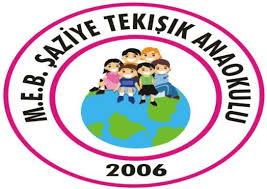 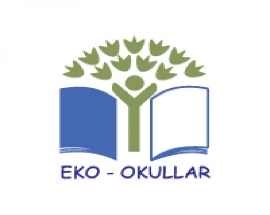 ANKARA BALGAT ŞAZİYE TEKIŞIK ANAOKULU2020-2021 EĞİTİM ÖĞRETİM YILI EKO-OKULLAR PROJESİ YILLIK EĞİTİM PLANIKONU :SUAyşenur TOPTAN UZUNÇARŞILI		Nihal TEKİN KALAFAT 			Nurten MOLLAOĞLU    KOORDİNATÖR MÜDÜR YARDIMCISI	KOORDİNATÖR ÖĞRETMEN  		 OKUL MÜDÜRÜAYLAREYLEM VE ETKİNLİKLERGÖREVLİ BİRİMEYLÜL1-Türkiye Çevre Eğitim Vakfı (TÜRÇEV) sitesinin ve Eko-Okullar sayfasının incelenmesi.2-Tüm okula Eko-Okullar Projesi’nin içeriği hakkında bilgilendirme yapılması. 3-Eko-Okullar Öğretmen Komitesi’nin kurulması.4-Tüm komitelerin toplanarak eylem planın oluşturulması. 5-“Eko-Okullar Projesine” başvuru yapılması. 6-Çalışma konusu olarak bu yıl “SU” temasının seçilerek suyun canlılar için önemi ve suyun tasarrufu konuları ile ilgili çalışılacağı bilgisi verilmesi.7-Yıl içerisinde yapılan çalışmaların veli ve öğrenciler tarafından internet üzerinden takibi için okul sayfasından Eko-Okul linkinin açılması ve her ay yapılan etkinliklerin sitede yayınlanması.1- Proje Koordinatörü2- Proje Koordinatörü3- Proje Koordinatörü4- Proje Koordinatörü5- Proje Koordinatörü6- Proje Koordinatörü7- Proje KoordinatörüEKİM1- Eko-Okullar Öğrenci Timi’nin oluşturulması. 2-Okulumuzun Eko-Okullar Programı’ na başladığının okul web sitesinde duyurulması.3- Eko-Okullar panosunun oluşturulması ve eylem planının bu panoda yayınlanması. 4-Suyun hayatımızdaki önemi ve kullanım alanları  ile ilgili sohbet edilmesi ve sunumun izlenmesi.5-Eko-Tim öğrencileriyle birlikte okul içinde ve bahçede çevresel inceleme yapılması. 6-Eko-Tim öğrencileriyle birlikte okul içindeki muslukların kontrol edilerek, bozuk musluk tespiti yapılması ve varsa okul idaresine bildirilmesi.7-El yıkamaya dair açık ve net talimatlar hazırlayıp sınıflarda  anlaşılıp anlaşılmadığını görmek için sıra ile uygulamasının yapılması ve daha sonra bu talimatların lavabolara asılması.8-Yeni öğrencileri geri dönüşüm işareti ve kutularının tanıtılması.9-Atık pil toplama kampanyası başlatılması.10-Atık piller ile ilgili power point sunumunun  izlenmesi.11-SU ile ilgili eğitici çizgi film izletilmesi.12-“Suda Açan Çiçekler” deneyinin yapılması.1-Proje Koordinatörü 2- Proje Koordinatörü3- Proje Koordinatörü4-Tüm Sınıflar5-Eko-Tim Öğrencileri6-Eko-Tim Öğrencileri7- Tüm Sınıflar8- Tüm Öğretmenler9- Tüm Öğretmenler10-Tüm Sınıflar11-Tüm Sınıflar12-Tüm SınıflarKASIM1-Eko-Okullar Panosu’nun düzenlenmesi.2-Tüm sınıfların su ile ilgili slogan bularak pankart hazırlanması ve sınıf kapılarına asılması.3- Evde yapılabilecek su tasarrufu önerileri ile ilgili broşürün mail yolu ile velilere yollanması. 4- “Suyun Önemi” konulu resim çalışması yapılması.5-Claude Monet'den David Hockney'e geçmişte ressamların eserlerinde suyu nasıl resmettiklerini incelenmesi.6-Artık materyallerle temiz ve kirli su konulu proje çalışmalarının yapılması.7-“Suyun Kaldırma Kuvveti” deneyinin yapılması.8-Okul girişine akvaryum konularak öğrencilerin balıkları incelemelerine fırsat verilmesi.9-Okulumuz balıklarının bakımı.10-Su ile ilgili hikaye oluşturma ve hikayenin dramatize edilmesi.11-En temiz sınıf projesinin başlatılması ve kriterlerinin belirlenmesi.1- Proje Koordinatörü2-Tüm Sınıflar3- Proje Koordinatörü4- 4 Yaşlar5- 4 -5 Yaşlar6- 5 Yaşlar7- Tüm Sınıflar8-Tüm Sınıflar9- Arılar Sınıfı10- 5 Yaşlar11- Tüm ÖğretmenlerARALIK1-Eko-Okullar Panosu’nun düzenlenmesi.2-Su tasarrufu nedir? Evde su tasarrufu için neler yapıyoruz ? konularında sohbet edilmesi.3-“Yüzme Batma”  deneyinin yapılması.4-Su damlası tasarımı yapılması.5-Kullanılmış suyun yeniden kullanımı ile ilgili bilgilendirme yapılması.6-“Suyun Döngüsü”  konulu üç boyutlu sanat çalışması yapılması.7- Su döngüsünü taklit eden bir dans koreografisi hazırlanması.8-Bitkilerin büyümek ve sağlıklı kalmak için neden suya, ışığa ve uygun sıcaklığa ihtiyacı olduğunu açıklanması ve slayt sunumun izlenmesi.9-Atıkların geri dönüşümü ile ilgili power point sunumunun  izlenmesi.10-Okulumuz balıklarının bakımı.11-En temiz sınıfın seçilmesi ve öğrencilerin ödüllendirilmesi.1-Proje Koordinatörü2-Tüm Sınıflar3- 5 Yaşlar4- 4 Yaşlar5-Proje Koordinatörü6- 5 Yaşlar7- 5 Yaşlar8-Tüm Sınıflar.9-Proje Koordinatörü10-Papatyalar Sınıfı11- Tüm ÖğretmenlerOCAK1-Eko-Okullar Panosu’nun düzenlenmesi.2-Enerji gününün izlenilen sunum ile kutlanması.3-Enerji tasarrufu ile ilgili sanat etkinliği yapılarak eko okullar panosunda sergilenmesi.4-“Nasıl bir denizde yüzmek istersin?” konulu resim yaptırılması .5-“Su Yaşamdır” konulu afiş /resim / kompozisyonçalışması.6-“Katı-Sıvı-Gaz” deneyinin yapılması .7-I. Dönem değerlendirme toplantısının yapılması.8-Okulumuz balıklarının bakımı.9-En temiz sınıfın seçilmesi ve öğrencilerin ödüllendirilmesi.10-Dönem boyunca yapılan çalışmalardan oluşan power point sunumu hazırlama , tüm öğrencilere sunumunun yapılması.11-1.dönem sonu raporu hazırlanarak Eko-Okul ulusal kordinatörlüğüne ulaştırılması. 1- Proje Koordinatörü2-Tüm Sınıflar3-Tüm Sınıflar4- 4 Yaşlar5- 5 Yaşlar6- 4-5 Yaşlar7-Eko-Okul Komitesi8-Kelebekler Sınıfı9- Tüm Öğretmenler10- Proje Koordinatörü11- Proje KoordinatörüŞUBAT1-Eko-Okullar Panosu’nun düzenlenmesi.2-Barajlar niçin yapılır? konusu hakkında sohbet edilmesi .3-Kentimizin suyunun geldiği  ve ilimizde bulunan barajlar hakkında bilgi verilmesi.4-“Su Altı Dünyam” isimli proje çalışmasının yapılması. 5-Atıklardan deniz altı yapılması.6-Eko-Tim öğrencileriyle birlikte “Su” ile ilgili atasözleri ve özdeyişlerin okul duvarlarına asılması.7-Yağışlar: yağmur, kar, dolu ile ilgili eğitici film izletilmesi.8-“Yağmur deneyi” yapılması.9-Problem çözme etkinliği olarak “Susuz kalmış bir ağacı kurtarma önerileri” etkinliğinin yapılması.10-Okulumuz balıklarının bakımı.11-En temiz sınıfın seçilmesi ve öğrencilerin ödüllendirilmesi.1-Proje Koordinatörü2-5 Yaşlar3-5 Yaşlar4- 5 Yaşlar5-Tüm Sınıflar6- 5 Yaşlar7-Tüm Sınıflar8-4 -5 Yaşlar9-Tüm Sınıflar10-Uğurböcekleri Sınıfı11- Tüm ÖğretmenlerMART1-Eko-Okullar Panosu’nun düzenlenmesi.2-Orman haftasının kutlanması. 3-Ormanların yararları hakkında çocukların bilgilendirilmesi, en ilginç orman ağaç resimlerinden slayt hazırlanması ve çocuklara izletilmesi.4-“Su olmasaydı .........”   cümlesini tamamlayarak oluşturulan sloganların okul bahçesindeki ağaçlara asılarak sergilenmesi.5-Dünya Su gününün kutlanması, okul bahçesinin dış çevresine bilgilendirici afişler ve yazılar asılması.6-Devlet Su İşleri Genel Müdürlüğün’den konunun anlam ve önemini içeren afişler temin edilerek okul duvarlarında sergilenmesi.7-Su israfı ile ilgili el broşürlerinin hazırlanması. 8-Okulda su israfının olabileceği alanlarınbelirlenmesi; alınacak önlemlerin tartışmasonucu belirlenmesi.9-Büyük ve küçük su damlası tasarımlarının yapılması ve eko okullar panasunda sergilenmesi.10-Okul bahçesine sebze ve meyve ekiminin yapılması.11-Okulumuz balıklarının bakımı.12-En temiz sınıfın seçilmesi ve öğrencilerin ödüllendirilmesi.1- Proje Koordinatörü2-Tüm Sınıflar3- Proje Koordinatörü4-Tüm Sınıflar5-Tüm Sınıflar6- Proje Koordinatörü7- 5 Yaşlar8-5 Yaşlar9- 3-4 Yaşlar10-Tüm Sınıflar11-Papatyalar Öğle Sınıfı12-Tüm ÖğretmenlerNİSAN1-Eko-Okullar Panosu’nun düzenlenmesi.2-“Su Tasarrufu” konulu afişlerin incelenmesi ve sohbet edilmesi.3-“Su Nasıl Kirlenir?” konulu resim çalışması yapılarak Eko-Okul Panosunda sergilenmesi .4- Problem çözme etkinliği olarak “Suyumuzu Nasıl Taşırız? ” etkinliğinin yapılması.5-Sudaki yaşam suda yaşayan canlılar nesli tükenenler / tükenmekte olanlar ile ilgili sunum yapılması.6-Atık kağıtlardan hamur yaparak kukla yapmak.7-Eko tim öğrencilerini ödüllendirmek için kartlar hazırlayıp öğrencilerimizi gururlandırmak.8-Okulumuz balıklarının bakımı.9-Okul bahçesine ekilen sebze ve meyve kontrolünün yapılması.10-En temiz sınıfın seçilmesi ve öğrencilerin ödüllendirilmesi.1- Proje Koordinatörü2-Tüm Sınıflar3- 4 ve 5 Yaşlar4- Tüm Sınıflar5-Tüm Sınıflar6-Tüm Sınıflar7- Proje Koordinatörü8-Arılar Sınıfı9-Tüm Sınıflar10- Tüm ÖğretmenlerMAYIS1-Eko-Okullar Panosu’nun düzenlenmesi.2-”Deniz Kirliliği ve Nedenleri?” konusu ile ilgili sınıflarda  sohbet edimesi.3-Dünya Kitap Günü dolayısı ile artık materyallerle kitaplık oluşturma eski kitapları onarma ve yeniden kullanıma sunma.4-Problem çözme etkinliği olarak deniz ve göllerde yaşayan canlıların devamlılığı için neler yapabiliriz etkinliğinin yapılması.5- Bahçemizde tüm öğrenciler ile birlikte çeşitli su oyunları oynanması.6- Eylem Günü: Eko Tim öğrencileri ile su israfını önlemek için okul bahçesinde toplanarak sloganlar ve pankartlarla gösteri yapılması.7-Yıl içinde üretilen tüm çalışmaların sergilenmesi.8-Okulumuz balıklarının bakımı.9-Okul bahçesine ekilen sebze ve meyve kontrolünün yapılması.10-En temiz sınıfın seçilmesi ve öğrencilerin ödüllendirilmesi.11-Eko-Okul Şenliklerine gidilmesi.1- Proje Koordinatörü2- Tüm Sınıflar3-5 Yaşlar4- 5 Yaşlar5- Tüm Sınıflar6- Tüm Sınıflar7- Proje Koordinatörü8-Papatyalar Sınıfı9- Tüm Sınıflar10- Tüm Öğretmenler11-Eko-Tim Öğrenci ve ÖğretmenleriHAZİRAN1-Eko-Okullar Panosu’nun düzenlenmesi.2-5 Haziran Dünya Çevre günü kutlaması ve sunum izletilmesine yer verilmesi. 3-II. Dönem değerlendirme toplantısı yapılması.4-Okulumuz balıklarının bakımı.5-Okul bahçesine ekilen sebze ve meyve kontrolünün yapılması.6-En temiz sınıfın seçilmesi ve öğrencilerin ödüllendirilmesi.7-Yıl boyunca yapılan çalışmalardan oluşan power point sunumu hazırlama ve yıl sonunda tüm öğrencilere sunulması ve velilere slayt sunumun gönderilmesi.8-“Eko-Okullar Projesi” yılsonu raporunun gönderilmesi. 1- Proje Koordinatörü2- Tüm Sınıflar3-Eko-Okul Komitesi4-Kelebekler Sınıfı5-Tüm Sınıflar6- Tüm Öğretmenler7- Proje Koordinatörü8- Proje Koordinatörü